Brev angående indvielse af Bredballe Kirke i 1907Brev med følgende ordlyd er sendt af Provst V. Henningsen til sognepræst Eghoff i anledning af Bredballe Kirkes indvielse den 8. december 1907:Biskoppen har under 22. d. M. tilskrevet mig, at han agter at indvie Bredballe Kirke Søndag den 8. December d. A. Kl. 10. Biskoppen henleder opmærksomheden på den i det under 11. Novbr. 1898 approberede Ritual for Kirkeindvielse indeholdte Bestemmelse, at ”Søndag før Indvielsen” – altsaa i dette Tilfælde 1st Søndag i Advent ”skal der i alle Herredets Kirker bedes om, at Gud vil give sin Naade til den forestaaende hellige Handling og lade det nye Kirkehus tjene til Hans Navns Ære og Hans Menigheds Opbyggelse.”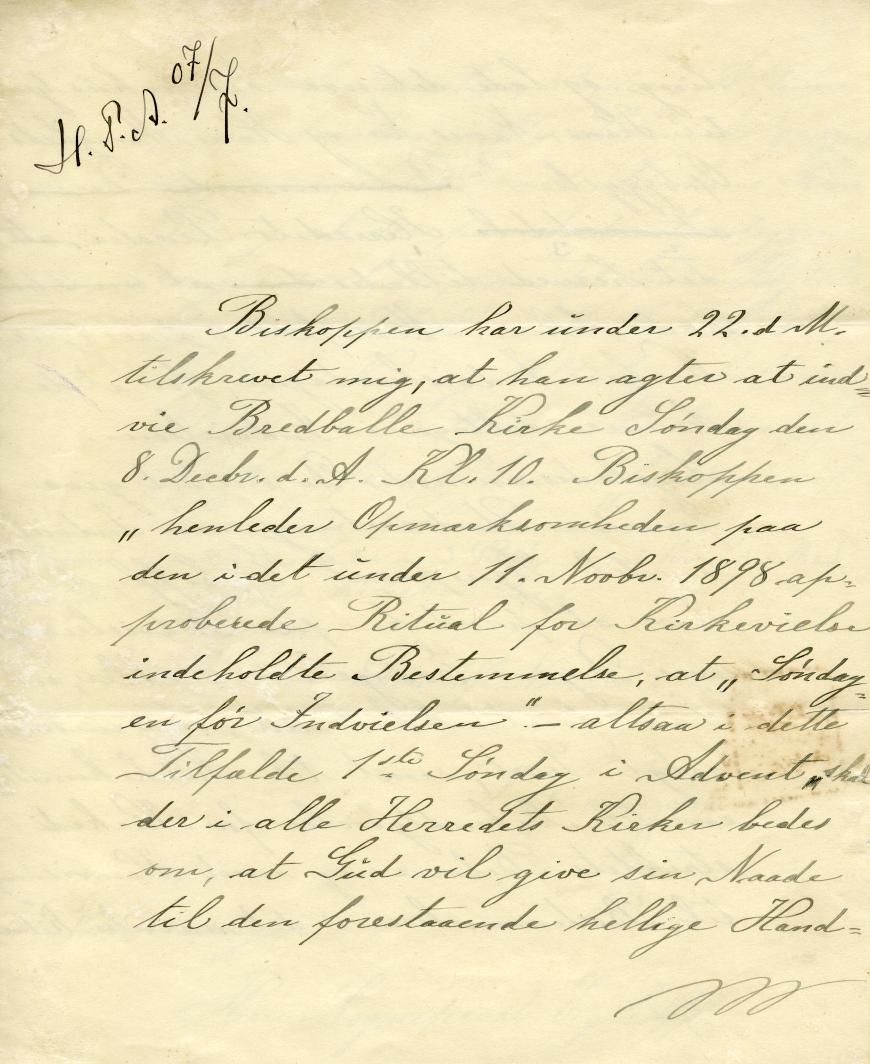 Herredets Præster tillades det herved at lade blive Messefald i deres egne Kirker Indvielsesdage, for at de kunne deltage i Indvielsen.Ligeledes anmodes De om at give fornøden Underretning om Indvielsen til Sognepræst Eghoff, der vil have at prædike paa Indvielsesdagen over Dagens Evangelium eller, om han foretrækker dette, over en selvvalgt Text, samt til Kirkekomiteen til Bekendtgørelse for Kirkedistriktets Beboere og med Henvisning til Bestemmelsen i det nævnte Ritual for Kirkindvielse, at der ”Aftenen før Indvielsen, før Solens Nedgang, ringes en time med Kirkens Klokker, og at der paa Indvielsesdagen ringes saaledes, som det paa Højtidsdage er Skik” – Kirkens Bibel, hellige Kar og Alterbog skulle være tilstede i et Hus i Nærheden af Kirken for at bæres til denne af Provsten og Præsterne.”Hvilket tjenstlig meddeles med Tilføjelse, at xxxxxx Meddelelse er tilstillet Kirkekomiteen.Den 27. November 1907V. HenningsenVelærværdigeHerr Sognepræst Eghoff